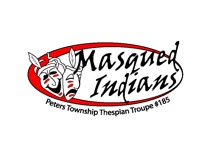 PTHS Thespian Backers Expense Reimbursement FormDate: ________________		Amount to be reimbursed: ________________________Event Name and Date: __________________________________________________________Expense Description: ___________________________________________________________Name: _______________________________________________________________________Address (for Reimbursement Check to be sent): ___________________________________________________________________________________________________________________Phone and/or Email: ____________________________________________________________Please retain a copy of the receipts until you are reimbursed.  Receipts must be turned in to the treasurer within one month of the conclusion of the activity for reimbursement.Please attach receipts and mail to:Jennifer DiLucia314 Oak Ridge DriveVenetia, PA 15367To be completed by TreasurerDate Received: __________________Date Paid: ______________________	Check # ________________Delivery Method:  				Hand 			Mailed		Date Mailed _____________				